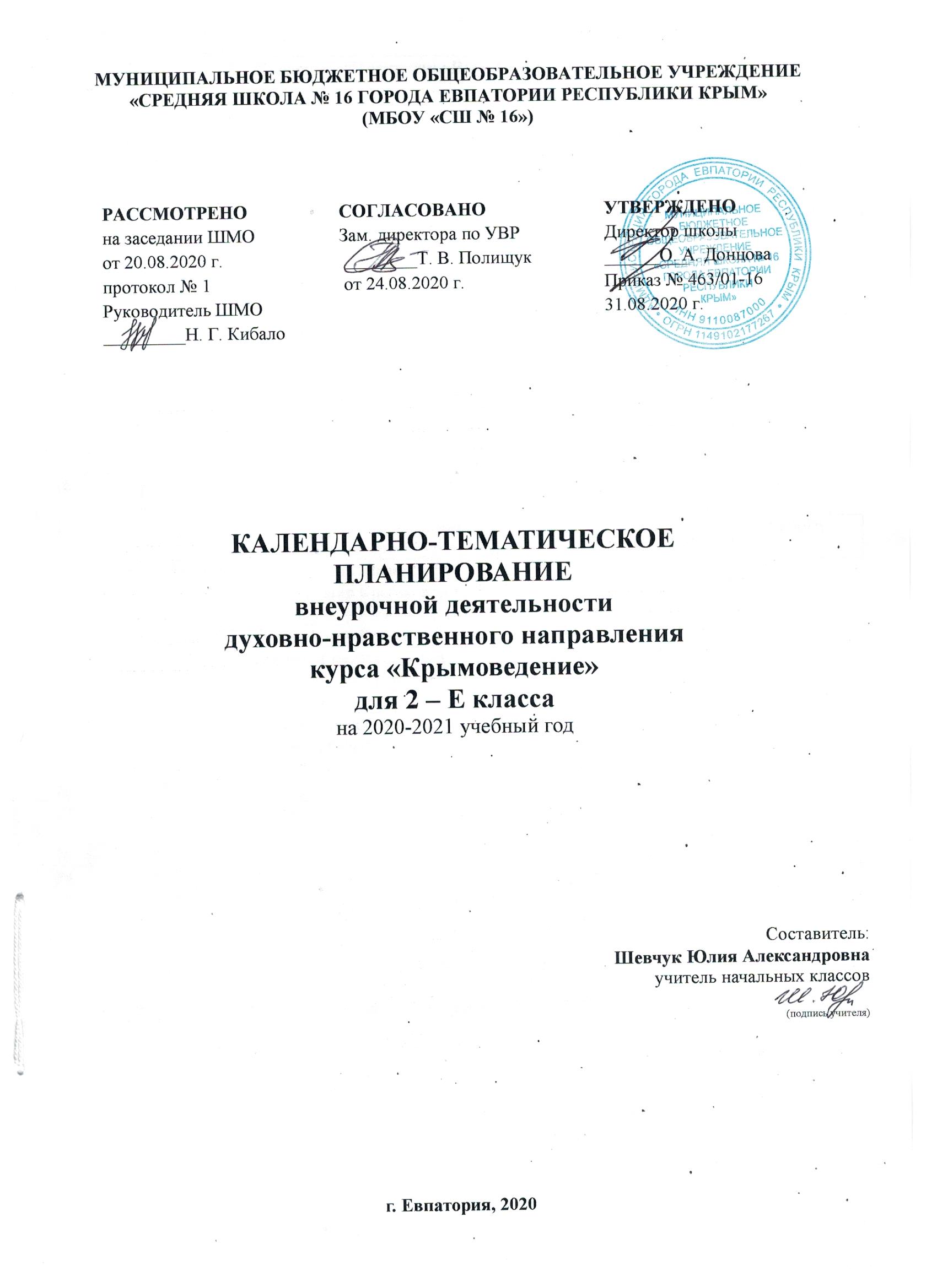 № п/п№ п/пДатаДатаТема урокапланфактпланфактТема урокаВведение. «Прекрасны Вы – брега Тавриды…» (2 ч).Введение. «Прекрасны Вы – брега Тавриды…» (2 ч).Введение. «Прекрасны Вы – брега Тавриды…» (2 ч).Введение. «Прекрасны Вы – брега Тавриды…» (2 ч).Введение. «Прекрасны Вы – брега Тавриды…» (2 ч).104.09«Прекрасны Вы – брега Тавриды…»211.09Уникальные особенности  полуострова Крым.«Крым – орден на груди планеты Земля» (3 ч).«Крым – орден на груди планеты Земля» (3 ч).«Крым – орден на груди планеты Земля» (3 ч).«Крым – орден на груди планеты Земля» (3 ч).«Крым – орден на груди планеты Земля» (3 ч).318.09Крым в составе Российской Федерации.425.09Государственные символы Республики Крым.502.10Крым многонациональный.«Природные особенности и богатства Крыма» (16 ч).«Природные особенности и богатства Крыма» (16 ч).«Природные особенности и богатства Крыма» (16 ч).«Природные особенности и богатства Крыма» (16 ч).«Природные особенности и богатства Крыма» (16 ч).609.10«По горам, по долам…»Рельеф полуострова. Крымские горы и равнины. 716.10Ущелья, каньоны, овраги, балки.823.10Крымские вулканы и гейзеры.930.10Уникальный мир пещер.1013.11Виртуальная экскурсия в Мраморную пещеру.1120.11Кизил-Коба – уникальные Красные пещеры.1227.11Горные породы полуострова.1304.12Минералы Крыма.1411.12Минеральные соли Сиваша и соляных озёр Крыма. 1518.12Полезные ископаемые Крыма.1625.12«У природы нет плохой погоды…» Особенности погодных условий на территории Крымского полуострова.1715.01Стихийные и неблагоприятные погодные явления. Правила безопасного поведения  во время  чрезвычайных погодных условий.1822.01Водный мир Крыма: реки.1929.01Водный мир Крыма: водопады.2005.02Водный мир Крыма: пресные и солёные озёра.2112.02Водный мир Крыма: подземные воды. Охрана вод. «Учимся путешествовать и дружить с природой» (4 ч). «Учимся путешествовать и дружить с природой» (4 ч). «Учимся путешествовать и дружить с природой» (4 ч). «Учимся путешествовать и дружить с природой» (4 ч). «Учимся путешествовать и дружить с природой» (4 ч).2219.02Ориентирование на местности.2326.02План местности.2405.03Правила поведения в природе во время экскурсий, походов2512.03Правила безопасности во время ЧС. «Историко-культурное наследие Крыма» (5 ч). «Историко-культурное наследие Крыма» (5 ч). «Историко-культурное наследие Крыма» (5 ч). «Историко-культурное наследие Крыма» (5 ч). «Историко-культурное наследие Крыма» (5 ч).2619.03Археологические и исторические памятники Крыма.2702.04Виртуальная экскурсия по важнейшим историческим объектам полуострова.2809.04Музеи Крыма.2916.04Библиотеки и театры Крыма.3023.04Проект «Крым моими глазами».«Профессиональная деятельность Крыма и моего региона» (4 ч).«Профессиональная деятельность Крыма и моего региона» (4 ч).«Профессиональная деятельность Крыма и моего региона» (4 ч).«Профессиональная деятельность Крыма и моего региона» (4 ч).«Профессиональная деятельность Крыма и моего региона» (4 ч).3130.04Виды хозяйственной деятельности в Крыму.3207.05Промышленность Крыма.3314.05Профессии родителей.3421.05Обобщение изученного материала. Викторина «Знаешь ли ты Крым?»